Community Organisations for EducatorsCommunity Organisations for Educators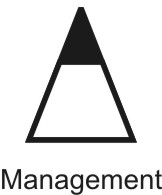 NQS6.1.3 Current information is available Links to useful information for educators.NameDescriptionAuthorPatchwork - New South WalesA smart, secure web-app which can connect frontline workers with other practitioners across agencies.Patchwork NSW and NSW Government Family and Community ServicesWebsite: https://www.patchworknsw.net.au/Child Protection (includes Bullying)Child Protection (includes Bullying)Child Protection (includes Bullying)Australian Human Rights CommissionAHRC has resources and information to support the National Child Safe Principles. These include a downloadable self-assessment tool. Federal GovernmentWebsite: https://childsafe.humanrights.gov.au/Australian Institute of Family Studies – Child Family Community AustraliaAIFS  provide papers, resource sheets and practice guides for professionals in the child, family and community welfare sectors.Federal GovernmentWebsite: https://aifs.gov.au/cfca/Bullying. No Way!Part of the Safe and Supportive School Communities  group where members work together to help schools create learning environments where every student and school community member is safe, supported, respected and valued.Federal Government Department of EducationManaged by the QLD GovernmentWebsite: https://bullyingnoway.gov.au/Daniel Morcombe FoundationThe Foundation's vision incorporates a future where all children and young people are provided with education, protection and support to be safe from abuse and risk of harm.  The Foundation provides free resources to children, young people, parents, carers and professionals across Australia.Daniel Morcombe FoundationWebsite: https://www.danielmorcombe.com.au/ECA Learning HubIncludes 4 free eSafety learning modules with practical advice and classroom strategiesEarly Childhood AustraliaWebsite: https://learninghub.earlychildhoodaustralia.org.au/esafety-early-years-program/eSafety CommissionerOne of the eSafety Commissioner’s key functions is to administer the Cyberbullying Complaints Scheme set up under the Enhancing Online Safety Act 2015. eSafety also provides a wide range of online safety programs and resources for educators and familiesFederal Government OfficeWebsite: https://www.esafety.gov.au/NAPCANNational Association for Prevention of Child Abuse and NeglectNAPCAN provides resources and services which support and encourages community and individuals to prevent child abuse and neglect. NAPCANWebsite: https://www.napcan.org.au/NSW Department of EducationContains anti-bullying resources and information including strategies to address cyberbullyingNSW Department of EducationWebsite: https://antibullying.nsw.gov.au/NSW Office of Children’s GuardianOffice works to protect children by promoting and regulating child safe organisations. Website has child safe resources.Independent NSW Statutory bodyWebsite: https://www.kidsguardian.nsw.gov.au/Playing It SafeSite helps parents, carers and educators teach young children how to stay safe online and provides helpful resources and activities including hands-on online safety activities that educators can implement with young children. Aus Federal Police, eSafety Commissioner and Alannah & Madeline FoundationWebsite: https://playingitsafe.org.au/Safer Internet DayFrom cyberbullying to social networking, each year Safer Internet Day aims to raise awareness of emerging online issues and chooses a topic reflecting current concerns.European Commission Website: https://www.saferinternetday.org/Student Wellbeing HubProvides resources to support primary school children’s wellbeing including bullying prevention.  Federal Department of EducationWebsite: https://studentwellbeinghub.edu.au/Cultural DiversityCultural DiversityCultural DiversityABC EducationFree educational resources for school students, but some useful also in early childhood services. There are also many free resources from Indigenous history and culture.See also list ‘Classroom resources to engage students with the 2019 International Year of Indigenous Languages’ Australian Broadcasting Commission (ABC) Website: http://education.abc.net.au/home#!/homeAboriginal Cultural HeritageThe Environment, Energy and Science Group work with Aboriginal communities to preserve, protect and renew and heritage.NSW GovernmentDepartment of Planning Industry and Environment Website: https://www.environment.nsw.gov.au/topics/aboriginal-cultural-heritageAboriginal Rock ArtThe Place, Evolution and Rock Art Heritage Unit links Griffith staff and students to a collaborative international network of researchers and Indigenous peoples undertaking innovative visual, symbolic, landscape and cultural evolution research across Australasia.Griffith UniversityWebsite: https://www.griffith.edu.au/griffith-centre-social-cultural-research/our-research/heritage-wellbeing/place-evolution-and-rock-art-heritage-unitAboriginal Rock Art SydneyList of Sydney Aboriginal rock engravingsRay Norris  - astrophysicist at the CSIROWebsite: http://www.atnf.csiro.au/people/Ray.Norris/SydneyRockArt/public_list.htmBehind The News – Indigenous CultureBTN broadcasts news for upper primary and lower secondary students, helping them understand issues and events outside their own lives. They also have many resources about Indigenous culture including the history of the Aboriginal flag, Indigenous recognition and the call for a treaty. Australian Broadcasting Commission (ABC) Website: https://www.abc.net.au/btn/Big Learning Life – The Early Years CountResources, information and stories from communities, families and Elders to support the learning of Indigenous children.QLD Government Department of Educationhttp://earlyyearscount.earlychildhood.qld.gov.au/type/biglearninglife/Building BelongingBuilding Belonging is a comprehensive cultural diversity toolkit of early education resources which includes lesson plans, an eBook, songs with actions, an educator guide and posters. It focuses on encouraging respect for cultural diversity and tackling racial prejudice in early childhood settings.Australian Government Human Rights Commission Website: https://www.humanrights.gov.au/building-belonging-toolkit-early-childhood-educators-cultural-diversity-and-responding-prejudiceClosing the GapClosing the Gap aims to improve the lives of all Aboriginal and Torres Strait Islander Australians. Since 2008, Australian governments have worked together to deliver better health, education and employment outcomes for Aboriginal and Torres Strait Islander people, and to eliminate the gap between Indigenous and non-Indigenous Australians.Aust Government National Indigenous Australians AgencyWebsite: https://closingthegap.niaa.gov.au/Creative SpiritsSite includes information about Aboriginal culture including rituals, rock art and stories.Creative SpiritsWebsite: https://www.creativespirits.info/Early Learning Languages Australia (ELLA)ELLA is a free play-based language learning program, which inspires children’s interest in learning a new language and culture.Aust Government Department of Education, Skills and EmploymentWebsite: https://www.ella.edu.au/Emu DreamingSite refers to Aboriginal astronomy, culture and rock art.Ray Norris  - astrophysicist at the CSIROWebsite: http://www.emudreaming.com/index.htmlFirst Languages AustraliaThis site is about maintaining and reviving Australia’s first languages. There is a map that showcases over 780 languages, and other resources including videos and stories.Partners with relevant Government departments, peak bodies and Indigenous organisations. Website: https://www.firstlanguages.org.au/Foundations for Success – QueenslandProvides resources to help deliver quality learning programs for Indigenous children. It provides additional guidance to the EYLF and is packed with information, inspiration and good practice advice.QLD Government Department of Education and TrainingWebsite: http://www.foundationsforsuccess.qld.edu.au/Healing FoundationDeveloped with Stolen Generations members, teachers, parents and curriculum writers, the Foundation’s resources aim to promote greater understanding about the Stolen Generations in a safe and age-appropriate way. The resource kit includes professional learning tools for teachers, including lesson plans that are mapped to the Curriculum (Foundation to Year 9).Aboriginal and Torres Strait Islander organisation Website: https://healingfoundation.org.au/Knowledge CircleThe aim of the Knowledge Circle project was to share knowledge about 'what works' in delivering positive outcomes for Aboriginal and Torres Strait Islander children, families and communities. It provided professionals working with Aboriginal and Torres Strait Islanders with quality, evidence-based information, resources and interactive support.Aust Government Australian Institute of Family StudiesWebsite: https://aifs.gov.au/past-projects/knowledge-circleLittle YarnsThese podcasts explore the diverse languages, stories and countries of Indigenous Australia.Australian Broadcasting Commission (ABC)Website: https://www.abc.net.au/kidslisten/little-yarns/NAIDOCThe National Aboriginal and Islanders Day Observance Committee (NAIDOC) makes keys decisions about activities, such as NAIDOC Week. They have many teaching resources availableIndependent, voluntary committeeWebsite: https://www.naidoc.org.au/The National Centre for Australian Children’s Literature (NCACL)NCACL has a free database for educators with children’s books by and about Australia’s Aboriginal and Torres Strait Islander Peoples. The resources include related teaching resources including information on the cultures and traditions presented in the text and links to EYLF. NCACL Website: https://www.ncacl.org.au/atsi-resource/NarragunnawaliNarragunnawali supports all early learning services in Australia to develop environments that foster a higher level of knowledge and pride in Aboriginal and Torres Strait Islander histories, cultures and contributions. Resources include a Reconciliation Action Plan templateNarragunnawaliWebsite: https://www.narragunnawali.org.au/NSW Aboriginal Land CouncilsNSW’s peak representative body in Aboriginal Affairs, the Council aims to protect the interests and further the aspirations of its members and the broader Aboriginal community.NSW Aboriginal Land CouncilWebsite: alc.org.au/NSW Dept of EducationSNAICC and the Department have developed a suite of culturally specific resources that cover the NQF in a way that is relevant to services who provide education and care to Aboriginal children.
Secretariat of National Aboriginal and Islander Child Care (SNAICC) and the NSW Department of Educationhttps://education.nsw.gov.au/early-childhood-education/operating-an-early-childhood-education-service/culturally-relevant-resourcesReading AustraliaReading Australia was created by a not-for-profit organisation to make it easier for primary and secondary teachers to spread a love for Australian texts. They also present many great books by Indigenous authors, some of which are suitable for ECEC.Not for profit organsiationWebsite: https://readingaustralia.com.au/?s=IndigenousReconciliation AustraliaReconciliation Australia inspires and enables relationships, respect and trust between Indigenous  and non-Indigenous Australians. They have many resources.Non-Government, non-profit foundation Reconciliation AustraliaWebsite: https://www.reconciliation.org.au/	SBS LearnWorking with the National NAIDOC Committee, SBS Learn has launched resources for NAIDOC Week. The resources are relevant to a broad range of learners and topics and provide Indigenous perspectives beyond NAIDOC Week. Special Broadcasting Service (SBS)Website: https://www.sbs.com.au/learnShare Our PrideThis website provides a great starting point on various Indigenous topics including identity, culture, intergenerational trauma, family and kinship.Non-Government, non-profit foundation Reconciliation AustraliaWebsite: http://shareourpride.reconciliation.org.au/SNAICCNational non-government body representing interests of Indigenous children. Member of Coalition of Peaks representing about 50 Aboriginal and Torres Strait islander community-controlled peak organisations.SNAICCWebsite: http://www.snaicc.org.au/The OrbThe Orb is a collection of online resources to assist the teaching of Tasmanian Aboriginal histories and cultures. Aboriginal Education Services Department of Education Tasmania Website:https://www.theorb.tas.gov.au/Victorian Local Aboriginal Networks and Gathering PlacesSite promotes community strengthening and engagement, self-determination and treaty, cultural heritage management and protection.  Site also explains how to connect with a local aboriginal network or gathering place in Victoria https://www.aboriginalvictoria.vic.gov.au/local-aboriginal-networks-and-gathering-placesVIC GovernmentWebsite: https://www.aboriginalvictoria.vic.gov.au/CurriculumCurriculumCurriculumABC EducationFree educational resources for school students, but some useful also in early childhood services. Australian Broadcasting Commission (ABC) Website: http://education.abc.net.au/home#!/homeBaby LabScience podcast series produced in collaboration with Western Sydney University about the science behind how babies learn to communicate.Babyology is an Australian parenting siteWebsite: https://babyology.com.au/podcasts/babylab-a-fascinating-science-podcast-that-gets-behind-the-baby-talk.htmlQLD Curriculum and Assessment Authority (QCAA)QCAA plays a critical role in the design and delivery of education in Queensland and provide various resources including those that support a child’s transition from kindergarten to prep (first year of school). QLD Government – QLD Curriculum and Assessment AuthorityWebsite: https://www.qcaa.qld.edu.au/Transition to school resources - click on heading ‘Prep-Year 10’ and then ‘Transition to School’The Digital Lunchbreak (NSW)This website assists children with finding online resources and activities to do at home in their lunchbreak, around learning hours and on weekends. Office of the Advocate for Children and Young PeopleWebsite: https://www.digitallunchbreak.nsw.gov.au/EmergenciesEmergenciesEmergenciesABC EmergencyThis page has contact details for all States’ emergency services and details of emergencies communicated by those agencies.Australian Broadcasting Commission Website: https://www.abc.net.au/news/emergency/Emergency and Natural Disaster AssistanceThis page useful information and links on relevant topics including:help for providers and servicesreporting requirements and additional absencesmental health supportair qualityservice closures andhelp for familiesFederal Department of EducationWebsite: https://www.education.gov.au/emergency-and-natural-disaster-assistanceHealth and WellbeingHealth and WellbeingHealth and WellbeingAustralian Association for Infant Mental HealthThe Association is a national organisation of professionals who hold workshops and seminars to promote knowledge about social and emotional development in 0 to 3-year-olds.  They also provide resources to support help support children’s wellbeing.Australian Association for Infant Mental HealthWebsite: https://www.aaimhi.org/Be YouPrevious programs Response Ability, KidsMatter, MindMatters and Headspace have joined together to form ‘Be You’. The new Program is committed to building early learning service and school capacity to promote positive mental health and wellbeing for children from the early years up to 18.The Program includes a wide range of resources to help early childhood educators, families, community members and professionals understand more about mental health, including how to support children experiencing mental health issues. Australian Government Department of Health Website: https://beyou.edu.au/Birdie’s TreeStorybooks and resources to help parents and carers support babies and young children’s mental health following natural disasters.Developed by the Queensland Centre for Perinatal and Infant Mental HealthWebsite: https://www.childrens.health.qld.gov.au/natural-disaster-recovery/CSIROCSIRO is Australia's national science research agency. Of particular interest to ECEC is the information resources it provides on food safety including how to safely store and prepare food. Federal Government corporate entityWebsite https://www.csiro.au/The Brave ProgramAn online program which provides parents and caregivers of young children with information and skills to help their child overcome fears and anxiety. Funded by Beyond Blue, supported by Uniquest and affiliated with University of Queensland, Griffith University and University of Southern QueenslandWebsite: https://brave4you.psy.uq.edu.au/preschool-programCenter on the Developing ChildThe Center completes research and development into science based practices which promote positive outcomes for children. Center has several on-line practice guides eg a ‘Guide to Toxic Stress’ and  ‘Serve and Return: How Your Interaction with Children Can Build Brains’Harvard UniversityWebsite: https://developingchild.harvard.edu/Early Years Health and DevelopmentHelps parents and educators with resources and information on social and emotion wellbeing, development and communication, healthy eating and physical activity, health, safety and hygiene practices, ear health and complex and additional needs.QLD Government Department of EducationWebsite: https://learningplace.eq.edu.au/cx/resources/file/d1fe14fb-4339-4210-80e7-27637e4e6411/1/portal/index.htmlEmerging Minds Emerging Minds assist professionals, organisation and families with the skills to identify, asses, and support children at risk of mental health conditions. Website has lots of free resources and training modules.Emerging MindsWebsite: https://emergingminds.com.au/Food Standards Australia & New ZealandFood Standards Australia & New Zealand develop standards that regulate the use of ingredients, processing aids, colourings, additives, vitamins and minerals. Website includes a food allergen portal with links to best practice food allergen resources for children’s services. Food Standards Australia New Zealand Website: http://www.foodstandards.gov.au/Pages/default.aspxHead to HealthHead to Health helps find digital mental health services for children and adults from some of Australia’s most trusted mental health organisations. There are apps, online programs, online forums, phone services and a range of digital information resources.Federal Department of Healthhttps://headtohealth.gov.au/Healthy Eating Advisory ServiceThe Service helps Services provide healthy foods and drinks.  Online resources include menu planning, recipes, allergy and intolerance and curriculum activities. VIC GovernmentWebsite: http://heas.health.vic.gov.au/early-childhood-services/curriculum-activities?mc_cid=d458e56452&mc_eid=230d4fc454Make Healthy NormalWebsite provides information about everyday healthy living including portals:Healthy Kids – information to support healthy eating and activity Go4Fun – free healthy lifestyle program for 7-13 year oldsGet Healthy Info and Coaching – free telephone-based coaching helping people make lifestyle changes8700 – help people understand kilojoule informationGet Healthy At Work – tools and resources to help create an effective workplace health programFinish with the Right Stuff – promotion of healthy food and drinks at the canteen and waterKnockout Health Challenge – aim to reduce the rates of chronic disease in Aboriginal communitiesNSW Government Department of HealthWebsite: http://www.makehealthynormal.nsw.gov.au/Healthy Kids: http://www.healthykids.nsw.gov.au/Go4Fun: https://go4fun.com.au/Get Healthy Info and Coaching: http://www.gethealthynsw.com.au/8700: https://www.8700.com.au/Get Healthy At Work: http://www.gethealthyatwork.com.au/Finish with the Right Stuff: http://www.rightstuff.health.nsw.gov.au/Knockout Health Challenge: http://www.nswknockouthealthchallenge.com.au/Neat Eats InitiativePromotes nutritious food and provides access to healthy recipes. You can also submit your own recipesChildren’s Week Association of QueenslandWebsite: https://neateats.com.au/Poisons Information CentreThe National Poisons Information Centre has offices in each State and Territory which provide poison information/first aid fact sheets and resources.  State governmentsWebsite: https://www.poisonsinfo.nsw.gov.au/https://www.childrens.health.qld.gov.au/chq/our-services/queensland-poisons-information-centre/http://www.austin.org.au/poisonshttps://knowinjury.org.au/directory/wa-poisons-information-centre/Ready TogtherSite has resources for educators that translates learnings from child (and brain) development research into everyday language from before birth to five years old.Qld Government Department o EducationWebsite:  www.qld.gov.au/readytogether St John AmbulanceSt John Ambulance helps people in sickness, distress or danger. They have many online resources including first aid fact sheets in different languages.CharityWebsite: https://stjohn.org.au/Staying Healthy – Preventing infectious diseases in early childhood education and care services 5ht editionGuidelines describe infectious diseases and outlines how services can prevent and control the spread of infection eg lists recommended exclusion periods for various infectious diseases. It also contains information on responding to children who become ill through infection control and hygiene measures.National Health and Medical Research CouncilWebsite: http://www.nhmrc.gov.au/_files_nhmrc/publications/attachments/ch55_staying_healthy_childcare_5th_edition.pdfExclusion periods See Table 1.1: PAGE 24 – 26Student Wellbeing HubThe Hub provides resources for teachers, families and students to promote children’s wellbeing, including Australian Student Wellbeing Framework to help children deal with bullying and cyberbullying. Education Services Australia for Australian Government Department of Education and TrainingWebsite: https://www.studentwellbeinghub.edu.au/Wellbeing AustraliaWellbeing Australia brings together people and organisations committed to developing healthy relationships, with a particular emphasis on family, education and the workplace. Website has list of tools, resources and links to relevant organisations.Not for profit networkWebsite: https://www.wellbeingaustralia.com.au/Healthy Eating and Physical ActivityHealthy Eating and Physical ActivityHealthy Eating and Physical ActivityBook ‘Caring for Children: food, nutrition and fun activities : a practical guide to meeting the food and nutrition needs of children in care’ A great book if you are cooking meals in your centre.Authors Carolyn Bunney and Lauren Williams 4th Edition Publisher Lady Gowrie Child centre, Sydney 2005Diabetes AustraliaDiabetes Australia is committed to reducing the impact of diabetes through leadership, prevention, management and research. There are online resources to support healthy eating and lifestyles.National bodyWebsite: https://www.diabetesaustralia.com.au/Eat for HealthWebsite contains information and resources related to the Australian Dietary Guidelines, advice and tips on eating well and calculators to help estimate energy needs and the number of serves needed from the five food groups.National Health and Medical Research CouncilWebsite: https://www.eatforhealth.gov.au/feedAustraliafeedAustralia is a free menu planning tool which supports services to provide meals which meet the Australian Dietary Guidelines by immediately determining if each dish meets the Guidelines. There are also recipe and snack suggestions available. The program sits within existing child care management systems.Federal Government Department of HealthWebsite: https://www.feedaustralia.org.au/Food Allergy Education – National Allergy StrategyThe National Allergy Strategy aims to improve the health and quality of life of Australians with allergic diseases. There are free online courses and resources to help manage allergies, including some specifically for people in food service jobs.Australasian Society of Clinical Immunology and Allergy (ASCIA) and Allergy & Anaphylaxis Australia (A&AA)National Allergy Strategy www.nationalallergystrategy.org.au Website: https://www.foodallergyeducation.org.au/Website: https://foodallergytraining.org.au/Food Standards Australia New Zealand (FSANZ)FSANZ protects the health and safety people in Australia and New Zealand by developing and managing standards for food (known as Food Standards Code). They produce several publications about the Code including ‘The official shopper’s guide to food additives and labels: know what you are eating at a glance’Federal GovernmentWebsite: www.foodstandards.gov.auHeart FoundationAs well as research, advocacy and support for people living with heart conditions, the Heart Foundation also educates helps people make healthy choices. There are a range of resources including healthy recipes online.CharityWebsite: https://www.heartfoundation.org.au/LEAPS – Learning, Eating, Active Play, SleepLEAPS is a Queensland program specially designed for early childhood educators to learn how to successfully implement ‘Get Up & Grow’ healthy lifestyle guidelines into their daily activities.QLD Government Nutrition AustraliaWebsite: https://training.naqnutrition.org/courses/leaps/Munch and MoveMunch & Move  supports the healthy development of children birth to 5 years by promoting physical activity, healthy eating and reduced small screen time. Munch & Move offers training and resources to educators working in NSW early childhood education and care services. NSW HealthWebsite: https://www.healthykids.nsw.gov.au/campaigns-programs/about-munch-move.aspxNutrition AustraliaProvides resources including recipes which promote healthy eatingNon-profit community based organisationWebsite: http://www.nutritionaustralia.org/Dietitians Association of AustraliaThis professional association has ‘Smart Eating’ facts sheets and recipes which promote healthy eatingAssociationWebsite: www.daa.asn.auThe Edible Schoolyard ProjectProvides information on the benefits of an edible schoolyard in children’s lives and how it benefits their health and wellbeing.The Edible Schoolyard ProjectWebsite: https://edibleschoolyard.org/InclusionInclusionInclusionAllPlayThis program aims to support inclusivity of children and young people with developmental challenges and disabilities in an education setting through the development of practical online evidence-based resources and training for teachers, families and children.  Deakin University and VIC DET https://allplaylearn.org.au/Level PlaygroundProvides ideas and activities for parents, carers and educators which are free from gender stereotypesLevel Playground is a project of EDVOS, a specialist family violence service in Melbourne. The project aims to breakdown rigid gender stereotypes and gender inequalitiesWebsite: https://www.levelplayground.org.au/Victorian Inclusion AgencyThe Agency has a series of videos to support educators promoting cultural diversity including Indigenous culture and including children with disabilityVictorian Inclusion Agencyhttps://vimeo.com/viacNQFNQFNQFMulti-media Presentations – Queensland ECECA range of multi-media presentations on key National Quality Framework (NQF) issues.QLD Government Department of EducationWebsite: https://qed.qld.gov.au/earlychildhood/service-providers/framework/resources/podcastSafetySafetySafetyNSW Police LegacyThere are Police Legacies in most States and Territories which care for members of the police service and their families. The NSW Policy Legacy issues a Child Safety Handbook which includes information about child protection, water and sun safety, bullying and cyberbullyingNSW Police LegacyWebsite: https://www.policelegacynsw.org.au/SustainabilitySustainabilitySustainabilityCool AustraliaThis organisation creates free downloadable resources, many of which relate to the environment and sustainability.  All resources are linked to the EYLF outcomes.Cool Australia – Learn for lifeWebsite: https://www.coolaustralia.org/NSW Early Childhood Environmental Education Network (ECEEN)A community of educators, families and children who aim to create living and learning spaces within the community that encourage sustainable practices.NSW ECEENWebsite: http://www.eceen.org.au/index.aspThe Edible Schoolyard ProjectThis U.S. organisation builds and shares an edible curriculum for preschool through to high school promotes healthy food. There are free resources and lesson plans promoting sustainable gardening etcMartin Luther King Jn Middle School Berkeley CaliforniaWebsite: https://edibleschoolyard.org/about